COORDENAÇÃO DE PESQUISA, INOVAÇÃO E PÓS-GRADUAÇÃO     ANEXO V - Edital no 01/2018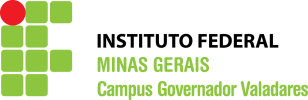 CARTA DE ANUÊNCIA E DECLARAÇÃO DE CONTRAPARTIDATítulo do programa e /ou projeto:Campus da Instituição executora:Instituição parceira: (NOME, CNPJ E ENDEREÇO)Outra Instituição parceira: (NOME, CNPJ E ENDEREÇO)O Campus (instituição proponente) ....................................................................................., a(s) instituições parceira(s) acima identificada(s), declaram que concordam com os termos do Edital Nº 01/2018 publicado pela Coordenação de Pesquisa, Inovação e Pós graduação para apoiar projetos cooperativos de Pesquisa. Esta declaração e a apresentação de projeto devem ser consideradas como comprometimento de que serão fornecidas as garantias necessárias à adequada execução do projeto proposto e que os recursos repassados pelo IFMG para este fim, bem como as contrapartidas das instituições parceiras serão objeto de relatório de prestação de contas parcial e final.________________________________________________Nome:Responsável pelo Campus (Direção geral ou Direção administrativa)_______________________________________________Nome:Responsável pela instituição parceira_____________________________________________Nome:Responsável pela instituição parceiraORÇAMENTO DO PROGRAMA OU PROJETOORÇAMENTO DO PROGRAMA OU PROJETOValor solicitado dos recursos do Edital  R$Contrapartida financeira/econômica da instituição parceira R$Contrapartida financeira/econômica da(s) outra(s) instituição parceira(s) R$Total do projeto